О размещении информации на сайтах образовательных организацийУважаемые руководители!В соответствии с письмом ГУ МВД России по Свердловской области прошу предоставить информацию о размещении на официальных сайтах образовательных организаций материалов, направленных на профилактику мошенничества, по теме «Инвестиционные программы» (Приложение). Отчет о размещении информации на сайте образовательной организации заполнить в электронной форме в срок до 12:00 часов 17.02.2022 года по ссылке: https://docs.google.com/spreadsheets/d/1uM9HJW37J4bIp8BW3KrjI4US-6ceMD9DRv2r18x4uiw/edit#gid=0 Приложение: на 2 л., в 1 экз.Заместитель начальника Управления образования городского округа Первоуральск			          	                       И.А. ПрисекарьВершинина Мария Григорьевна8/3439/66-80-41Приложение к письмуот _________№ _____Информация, направленная на профилактику мошенничества, по теме «Инвестиционные программы»Не все то золото, что нефть. Аферисты при помощи фиктивных сайтов Газпрома похитили у свердловчан 25 миллионов.Свердловский главк МВД призывает граждан тщательно проверять инвестиционные площадки, прежде чем вкладывать в них сбережения. Зачастую под видом известных компаний, связанных с добычей нефти и газа, орудуют мошенники. Как сообщил руководитель пресс-службы ГУ МВД по Свердловской области Валерий Горелых, жертвами такого рода преступлений, судя по статистике ОВД, становятся люди в возрасте от 31 до 66 лет. Именно в этот период своей жизни граждане наиболее активно стремятся найти способ дополнительного заработка. «К примеру, буквально накануне, 9 февраля в отделы полиции Серова и Каменска-Уральского обратились два местных жителя, 1978 и 1976 годов рождения. Один – мастер крупного металлургического предприятия, второй – машинист РЖД. Каждый из них сообщил представителям МВД, что в сети Интернет бросилась в глаза заманчивая реклама инвестиционных программ, названия которых созвучны с наименованиями проектов, осуществляемых официальными организациями группы «Газпром», но не имеющие к ним никакого отношения. После того, как азартные мужчины перешли по указанным ссылкам и ввели свои личные данные, с ними связались якобы эксперты. Они убедили доверчивых свердловчан установить на телефонах соответствующее программное обеспечение и зарегистрироваться на биржевых платформах, перечислить определенное количество собственных средств на чужие счета. После непродолжительных манипуляций начинающие брокеры увидели, их доход действительно существенно пополнился, и они решили обналичить виртуальные деньги, чтобы получить первую прибыль. Однако, чтобы подержать наличность в руках, им предложили еще раз заплатить крупному сумму. С мастера потребовали 25.000 долларов, а с машиниста – более одного миллиона рублей. Только тогда они и поняли, что их, как говорится, обвели вокруг пальца. Таким образом, потерпевшие «пожертовали» на процветание аферистов свыше двух миллионов рублей. Заявления в полицию не заставили себя долго ждать», - рассказал полковник Горелых. По его словам, оба факта следственные органы полиции расценили как мошенничество, предусмотренное ст. 159 УК РФ. Злоумышленники разыскиваются. «Польза от таких публикаций может быть только в одном случае, если чужие ошибки станут для других людей примером того, как в погоне за быстрой прибылью не оказаться у разбитого корыта. Как говорится, прочитал сам, поделись этой информацией с другом. А предупрежден, значит вооружен и не страшны никакие аферисты», - резюмировал Валерий Горелых.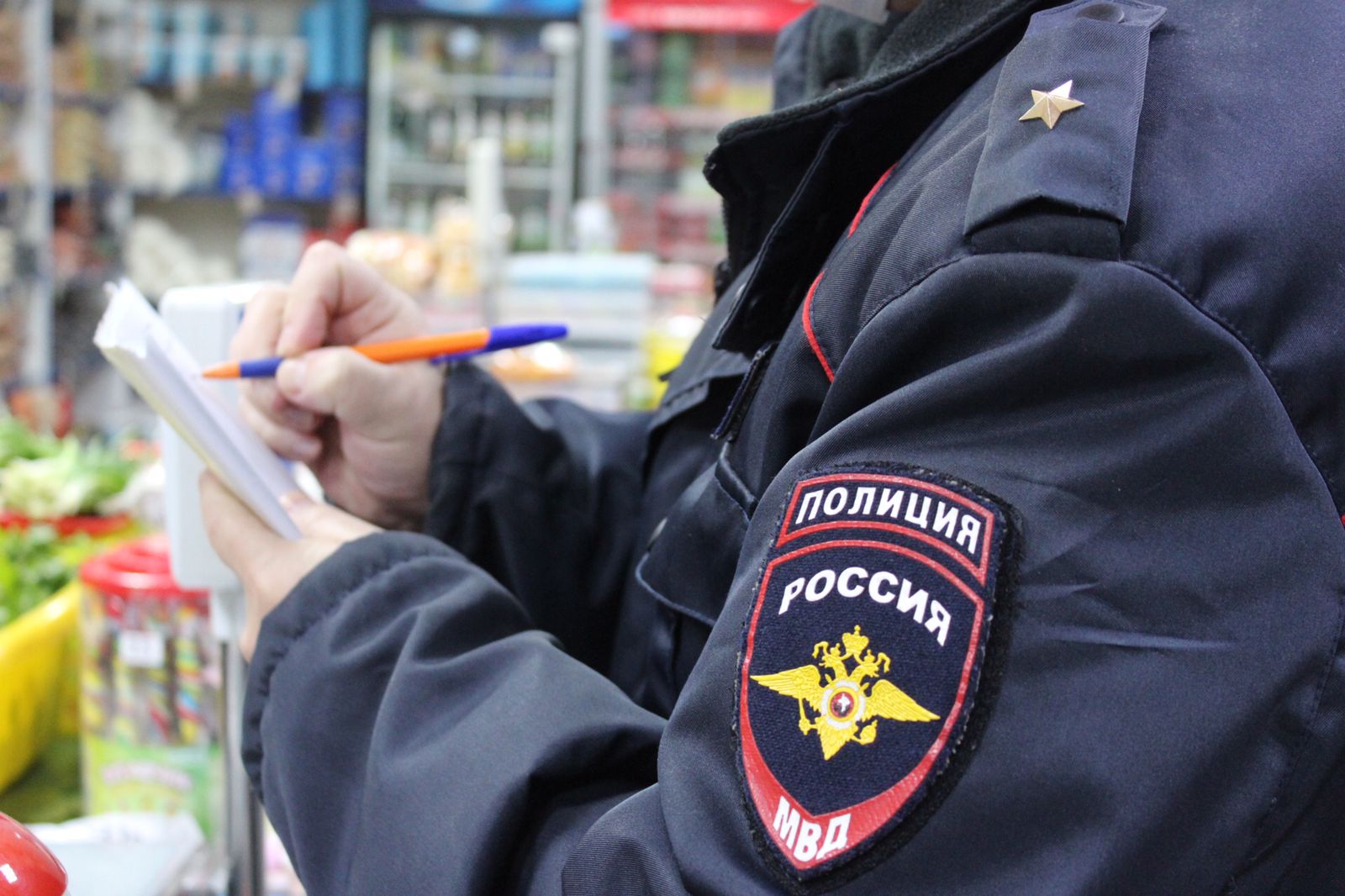 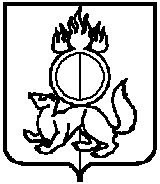 Руководителям муниципальныхобразовательных организаций